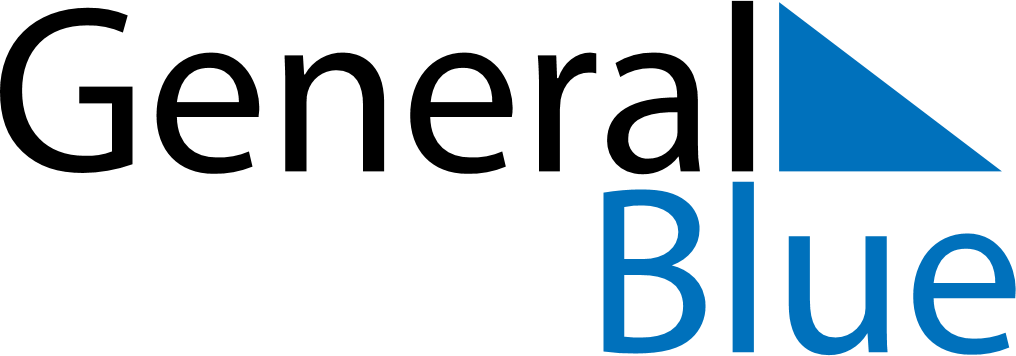 Honduras 2023 HolidaysHonduras 2023 HolidaysDATENAME OF HOLIDAYJanuary 1, 2023SundayNew Year’s DayMarch 19, 2023SundayFather’s DayApril 6, 2023ThursdayMaundy ThursdayApril 7, 2023FridayGood FridayApril 9, 2023SundayEaster SundayApril 14, 2023FridayDía de las AméricasMay 1, 2023MondayLabour DayMay 8, 2023MondayMother’s DayJune 11, 2023SundayPupil’s DaySeptember 10, 2023SundayChildren’s DaySeptember 15, 2023FridayIndependence DaySeptember 17, 2023SundayTeacher’s DayOctober 3, 2023TuesdaySoldier’s DayOctober 12, 2023ThursdayColumbus DayOctober 21, 2023SaturdayArmed forces DayDecember 25, 2023MondayChristmas Day